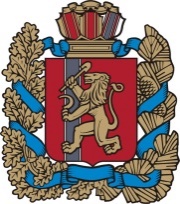 РОССИЙСКАЯ ФЕДЕРАЦИЯАдминистрация Ивановского сельсовета Ирбейского районаКрасноярского краяПОСТАНОВЛЕНИЕ18.08.2022                             с. Ивановка                                            № 33-пгО внесении изменений в Положение об оплате труда работников Ивановского сельсовета Ирбейского района Красноярского края, не являющихся лицами, замещающими муниципальные должности и должности муниципальной службы, утвержденное Постановлением администрации Ивановского сельсовета от 10.01.2022 года № 01-пг Руководствуясь статьей 129, 135, 144 Трудового кодекса Российской Федерации, статьей 86 Бюджетного кодекса Российской Федерации, статьей 53 Федерального закона от 06.10.2003 № 131-ФЗ «Об общих принципах организации местного самоуправления в Российской Федерации», Уставом Ивановского сельсовета, ПОСТАНОВЛЯЮ:1. Абзац 6 пункта 4.1 части 4 Положения об оплате труда работников Ивановского сельсовета Ирбейского района Красноярского края, не являющихся лицами, замещающими муниципальные должности и должности муниципальной службы, утвержденное Постановлением администрации Ивановского сельсовета от 10.01.2022 года № 01-пг читать в следующей редакции:«выплаты по итогам работы (премии).».2. Положение об оплате труда работников Ивановского сельсовета Ирбейского района Красноярского края, не являющихся лицами, замещающими муниципальные должности и должности муниципальной службы, утвержденное Постановлением администрации Ивановского сельсовета от 10.01.2022 года № 01-пг дополнить пунктом 4.8. следующего содержания:«4.8. Выплаты по итогам работы (премии) могут выплачиваться за квартал и за год.Выплаты по итогам работы (премии) выплачиваются работникам, не являющихся лицами, замещающими муниципальные должности и должности муниципальной службы в пределах фонда оплаты труда таких работников и максимальными размерами, не ограничиваются.Выплаты по итогам работы (премии) производятся при отсутствии дисциплинарных и административных взысканий за весь период работы в должности.Выплаты по итогам работы (премии) не выплачиваются работникам, занимающим должность менее трех месяцев.Основанием для выплаты по итогам работы (премии) работникам, не являющихся лицами, замещающими муниципальные должности и должности муниципальной службы, является распоряжение главы Ивановского сельсовета с указанием конкретного размера этой выплаты (в сумме или процентах).».3. Контроль за выполнением настоящего постановления оставляю за собой.4. Настоящее постановление подлежит опубликованию в периодическом печатном издании «Ивановский вестник» и на официальном сайте Администрации Ивановского сельсовета в информационно-телекоммуникационной сети «Интернет» и вступает в силу со дня подписания.Глава сельсовета                                                                              Е.А. Криницин